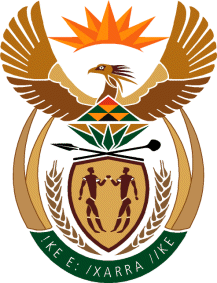 MINISTRY: PUBLIC SERVICE AND ADMINISTRATIONREPUBLIC OF SOUTH AFRICANATIONAL ASSEMBLYQUESTION FOR WRITTEN REPLY DATE:	9 JUNE 2017QUESTION NO.: 1584MR W M MADISHA (COPE) TO ASK THE MINISTER OF PUBLIC SERVICE AND ADMINISTRATION:What (a) was the rationale for allegedly sharing sensitive government business with the specified persons (names furnished) and (b) is your relationship with the specified persons?									NW1789EREPLY:No and No End 	